Presseinformation»Flucht durch Schwaben« von Rafael WagnerMeßkirch, Juli 2021Herzogtum Schwaben im Fadenkreuz
Neuer Abenteuerroman von Rafael Wagner über das frühmittelalterliche Herzogtum SchwabenDas frühe Mittelalter bot deutlich weniger Annehmlichkeiten als das Leben im 21. Jahrhundert. Neben den stets drohenden feindlichen Invasionen waren die Menschen auch nicht vor blutigen innenpolitischen Machtkämpfen gefeit. Dazu war das alltägliche Leben geprägt von Nahrungsmittelknappheit, Krankheiten und Seuchen sowie sozialer Ungleichheit. Auch das Herzogtum Schwaben, das im 10. Jahrhundert vor allem als Herzogtum Alemannien bekannt war, bildete hier keine Ausnahme. Vor diesem historischen Schauplatz inszeniert der promovierte Historiker Rafael Wagner seinen Roman »Flucht durch Schwaben« als Auftakt einer neuen Serie, in deren Zentrum Marcus und Anna stehen. Neben Verrat, Flucht und Gemetzel erleben sie im Kastell Arbon am Bodensee tiefe Freundschaft und die erste Liebe. Ein wahres Lesevergnügen mit einem überraschenden Ende, das in seiner authentischen Darstellung des Frühmittelalters eine neue Facette des Bodenseeraums beleuchtet.Zum BuchIm Herzogtum Schwaben herrscht Frieden. Doch die Idylle wird im Frühling des Jahres 926 jäh unterbrochen, als ungarische Reiterhorden über den Bodenseeraum herfallen. Im Kastell Arbon am Bodensee werden der unerfahrene junge Kämpfer Marcus und die ortskundige Flüchtige Anna losgeschickt, um Hilfe zu holen. Doch was folgt, ist Verrat und eine unbarmherzige Flucht. Schließlich kämpfen sie nicht mehr nur um ihr eigenes Überleben, sondern um die Zukunft eines ganzen Herzogtums.Der AutorRafael Wagner ist promovierter Historiker und lebt mit seiner Familie nahe des malerischen Städtchens Zofingen im Kanton Aargau. In der Ostschweiz aufgewachsen und maturiert, studierte er in Frankfurt am Main Geschichte, Provinzialrömische Archäologie und Ältere deutsche Literaturwissenschaften. Anschließend war er als Assistent und Dozent für mittelalterliche Geschichte in Basel tätig und arbeitete viele Jahre als Archivar im Stiftsarchiv St. Gallen. Heute ist der Autor für einen Verlag tätig. Das Schreiben begleitet ihn seit Kindertagen und erlaubt ihm, die Lücken in der historischen Überlieferung mit Fantasie zu füllen.Flucht durch SchwabenRafael Wagner282 SeitenEUR 14,00 [D] / CHF 20,90 [CH]ISBN 978-3-8392-0026-1Erscheinungstermin: 7. Juli 2021Kontaktadresse: Gmeiner-Verlag GmbH Petra AsprionIm Ehnried 588605 MeßkirchTelefon: 07575/2095-153Fax: 07575/2095-29petra.asprion@gmeiner-verlag.dewww.gmeiner-verlag.deCover und Porträtbild zum Download (Verlinkung hinterlegt)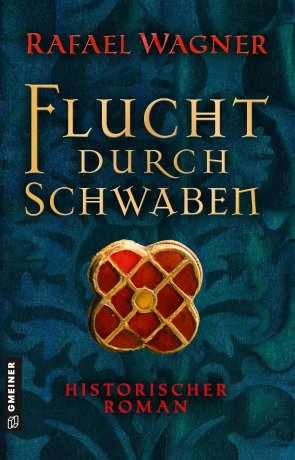 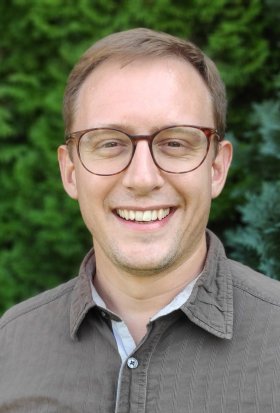                                                             © Sandro HuberAnforderung von Rezensionsexemplaren:Rafael Wagner »Flucht durch Schwaben«, ISBN 978-3-8392-0026-1Absender:RedaktionAnsprechpartnerStraßeLand-PLZ OrtTelefon / TelefaxE-Mail